Publicado en  el 05/02/2014 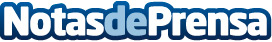 El Observatorio del Voluntariado ofrece el retrato actual de la solidaridadUna mujer joven, con estudios superiores y en paro,  nuevo perfil de la persona voluntariaDatos de contacto:Nota de prensa publicada en: https://www.notasdeprensa.es/el-observatorio-del-voluntariado-ofrece-el_1 Categorias: Solidaridad y cooperación http://www.notasdeprensa.es